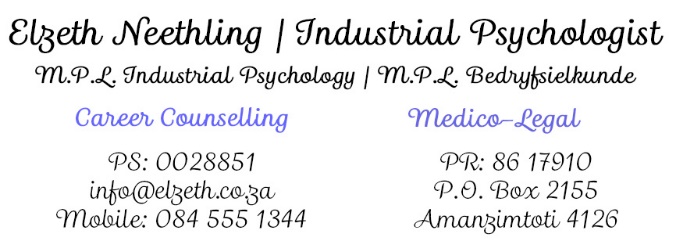 	Geagte ouer      	AANLEGTOETSING VIR GRAAD 10 VAKKEUSES EN VERDERE AKADEMIESE ONDERSTEUNING:Om ouers en leerders by te staan in die besluitnemingsproses rondom gepaste vakkeuses vir die leerder, word aanlegtoetse op 31 Mei 2022 om 08:00 by Afrikaanse Hoërskool Sasolburg, aangebied vir alle Gr 9-leerders teen R75-00 per leerder. Die verslae word gedoen deur ‘n Bedryfsielkundige, Mev. Elzeth Neethling, registrasie nommer PS 0028851 en toetse word afgeneem deur Mev Brenda Adams, Psigometris, registrasie nommer PMT 0092215.In ooreenstemming met die regulasies wat geld tydens die Covid-19 pandemie, gaan die volgende maatreëls in samewerking met die skool in plek wees:Leerders is verantwoordelik om hul eie skryfbehoeftes te bring, naamlik ‘n potlood, uitveër, skerpmaker, liniaal en ‘n skoon vel papier (vir rofwerk). Gebruikte boeke gaan geïsoleer word vir 48 uur na gebruik.3. 	Leerders se hande sal met handreiniger gesaniteer word voor die aanvang van die toetse.4.  	Sosiale distansiëring sal met behulp van die skool gehandhaaf word.Die volgende inligting rakende die aanlegtoetsing word aan u verskaf sodat u ‘n ingeligde besluit kan neem rakende die deelname daaraan deur u kind:Deelname aan die toetsing is baie belangrik, sodat u en u kind ingeligte keuses oor graad 10 vakke kan maak.Die Differensiële Aanlegtoets (DA”), wat deur die RGN ontwikkel is en onderskryf word, word gebruik.Dit is ‘n voorvereiste dat u kind nie die DAT vorm S die afgelope 6 maande afgelê het nie. Indien wel, sal hy/sy nie kan deelneem nie.Dit bestaan uit ‘n reeks toetse wat onder andere taalvaardigheid, redeneringsvermoë, verwerkingspoed en meganiese insig assesseer. Hierdie inligting, gekombineer met inligting oor die leerder se belangstellingsveld(e) en akademiese prestasie, skep ‘n duideliker beeld van die leerder se loopbaanmoontlikhede.Toetse word in groepsverband afgeneem in eksamenlokaal-omstandighede deur en onder toesig van ‘n geregistreerde sielkundige. Die antwoordblaaie word deur die sielkundige verwerk op ‘n rekenaarstelsel vir daardie doel ontwikkel, om ‘n duidelik uiteengesette en selfverduidelikende twee-bladsy aanlegprofiel saam te stel. Die aanlegprofiel is genoegsame terugvoer vir die doel,  en word aan die ouer, leerder en skool beskikbaar gestel om van hulp te wees by die kies van spesifieke, gepaste vakrigtings vir die leerder.Die skool sal ‘n terugvoersessie in groep-verband aanbied indien moontlik onder huidige omstandighede.  Sou u meer duidelikheid of hulp nodig hê ivm die aanlegprofiel, kan u die betrokke sielkundige kontak om u en u kind verder professioneel by te staan. Aangesien die assessering- en verwerkingsproses met die generering, oordrag en berging van vertroulike sielkundige inligting van die leerder, te make het, is dit belangrik dat u kennis neem van sekere beperkinge op die vertroulikheid van sodanige inligting, naamlik:Slegs sekere aangewese personeellede van die skool, die diensnemers van Human Progress management, die Psigometris en die sielkundige sal toegang tot vertroulike inligting hê, en sal geen vertroulike inligting aan enige ander persoon bekend gemaak word tensy u skriftelik daartoe toestem nie;Alle betrokke partye sal behoorlike stappe neem om die vertroulikheid van inligting te beskerm.U moet asb ook verseker dat indien u kind voorgeskrewe medikasie vir watter rede ookal gebruik, hy/sy dit ook die dag tydens die evaluering sal gebruik om te verseker dat hy/sy optimaal presteer.Indien u kind op die dag van toetsing enigsins ongesteld is, vir watter rede ookal, moet hy/sy die toetsafnemer daaroor inlig sodat alternatiewe reëlings getref kan word. Voltooi asseblief die onderstaande toestemmingstrokie en stuur dit voor 27 Mei 2022 terug aan die Huistaal onderwyser by die skool, saam met u betaling.Groete,…………………………………………..        					……………………….…………………………SKOOLHOOF							BEROEPSVOORLIGTERSNY/SKEUR AF HIER:__________________________________________________________________________	TOESTEMMING: (Vir aandag: Mnr JJ Potgieter)Naam van leerder:  			             Klas no:	                           Naam van Ouer/Voog :_____________________________                          ____________              _____________________________Hiermee verleen ek, die Ouer/Voog van die genoemde leerder, toestemming dat my kind die Differensiële Aanlegtoets mag aflê wat in samewerking met die skool aangebied word.Ek neem kennis dat die skool en die sielkundige betrokke, daardeur toegang sal bekom tot sekere vertroulike inligting ten aansien van my kind, en stem hiermee in dat sodanige vertroulike inligting en resultate aan die voornoemde partye beskikbaar gestel word. __________________________				 ____________________Handtekening van Ouer/Voog					               DatumOns, die ouers van ____________________________________________, verleen hiermee toestemming aan my kind om my kontaknommers te verskaf. Hierdie nommers sal slegs gebruik word om afsprake te maak vir die terugvoering van bogemelde toetse.Handtekening 1                                                                                                      Handtekening 2___________________________                                                          ____________________________